Урок Мужества «Герои войны – наши земляки» провели  работники Частоозерской межпоселенческой центральной библиотеки Шнырёва Елена Павловна и Кокоталкина Альбина Владимировна  для учащихся 9 – х классов  средней общеобразовательной школы.  Ребята узнали о жизни и героических подвигах наших земляков, Героях Советского Союза Аба Дусухамбетове и Александре Варфоломеевиче  Исакове. Аба Дусухамбетов воевал на Курской дуге. За мужество и отвагу проявленные только в течение одного 1943 года, он был награждён орденами Красной Звезды и Отечественной войны II степени, многими медалями. За удачное форсирование Днепра и удержание плацдарма Аба Дусухамбетов  был представлен  к высшей правительственной награде - Званию Героя Советского Союза. Но он уже не узнал об этом. Аба погиб в жестоком бою под Чернобылем в октябре 1943 года. В июне этого года Абу Дусухамбетову исполняется 95 лет со дня рождения, но он навеки остался 23 – х летним. Александр Варфоломеевич Исаков  был призван в Красную Армию в 1943 году. После окончания школы танкистов участвовал в боях с фашистскими захватчиками на территории Польши и Германии, был тяжело ранен. В январе 1945 года при форсировании р. Одер танк, управляемый А.Исаковым,    первым ворвался в город, подавив экипажем огневые точки противника. Указом Президиума Верховного Совета СССР в апреле 1945 года механику – водителю 4 – й танковой армии Александру Варфоломеевичу Исакову было присвоено звание Героя Советского Союза с вручением ордена Ленина и медали «Золотая Звезда». Ребята с интересом прослушали обзор книг с выставки «Герои войны – наши земляки» по книгам: «Памятью написанные строки», «Золотое созвездие Зауралья», «Солдатский треугольник». Познакомились с книгой  воспоминаний «Помни войну», где напечатаны очерки о   земляках – фронтовиках  Фёдоре Фёдоровиче Попове из села Беляковское и Петре Ивановиче Емельянове.   Урок Мужества  закончен словами нашего краеведа Лидии Лазаревны Кузевановой, обращённые к молодёжи: «Храните Россию, какая она есть, не покидайте её до конца своих дней. Не прельщайтесь на богатство заморских стран, а живите и работайте для своей Родины».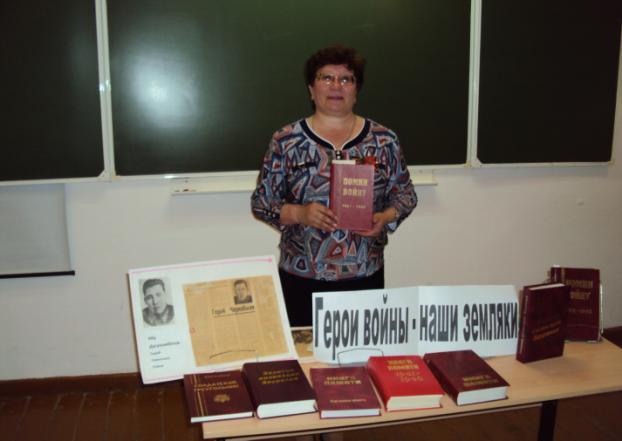 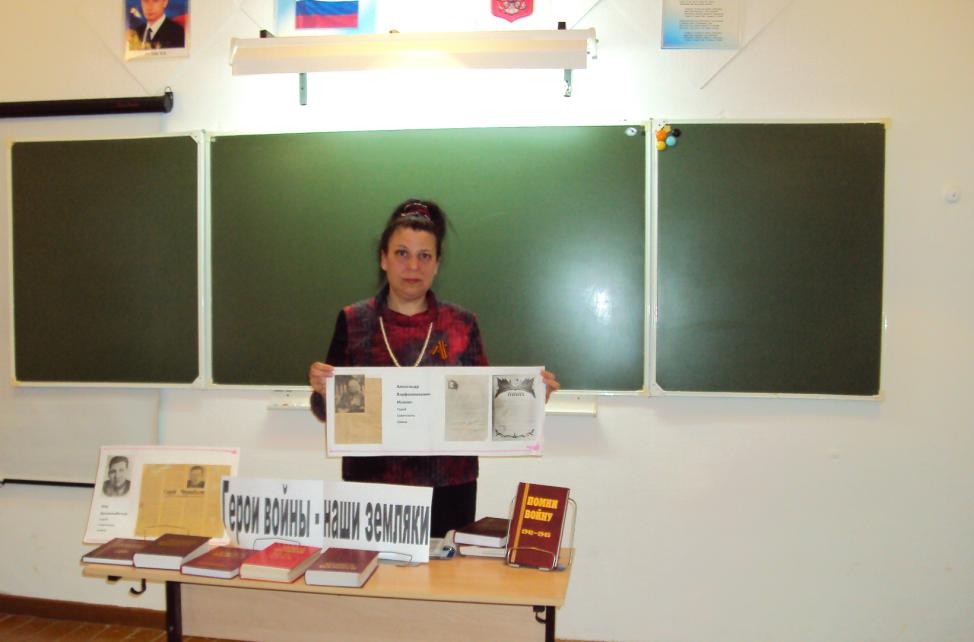                                                         Шнырёва Е.П. библиотекарь                                                        Частоозерской межпоселенческой центральной                                                        библиотеки                                                      prowinzya-cbs@mail.ru                                                        8(35230)91548                            